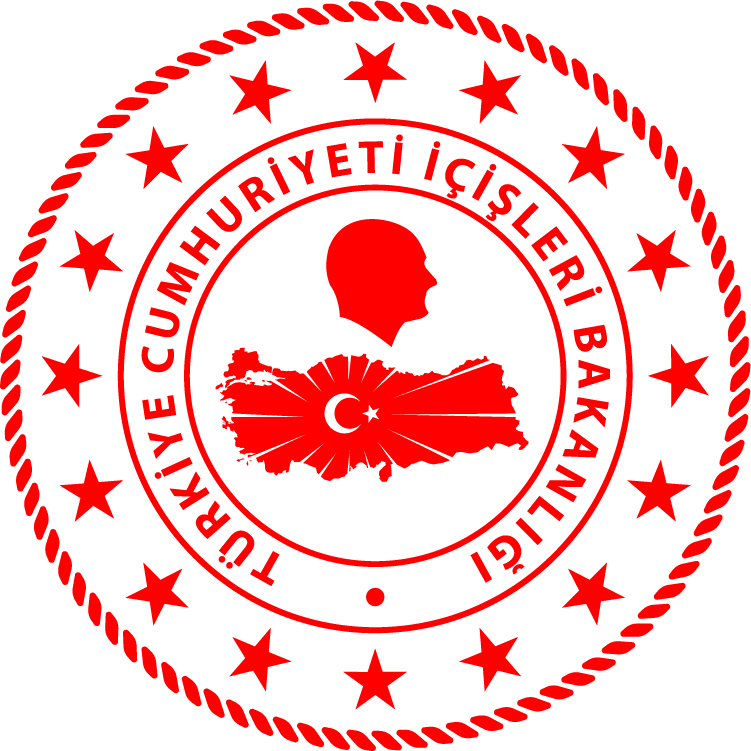 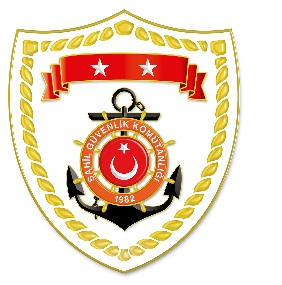 SG Ege Deniz Bölge KomutanlığıS.NoTARİHMEVKİ VE SAATDÜZENSİZ GÖÇ VASITASIYAKALANAN TOPLAM DÜZENSİZ GÖÇMEN KAÇAKÇISI/ŞÜPHELİYAKALANAN TOPLAM DÜZENSİZ GÖÇMEN SAYISIBEYANLARINA GÖRE YAKALANAN
 DÜZENSİZ GÖÇMEN/ŞAHIS UYRUKLARI120 Mayıs 2023ÇANAKKALE/Ayvacık03.42Lastik Bot-4542 Yemen, 3 Eritre221 Mayıs 2023MUĞLA/Datça08.25Yelkenli Tekne2 Rusya8356 Irak, 27 Afganistan321 Mayıs 2023MUĞLA/Bodrum09.00Yelkenli Tekne1 Türkiye9567 Afganistan, 22 Irak, 5 İran, 1 Özbekistan3 Türkiye (Ülkeyi yasa dışı yollarla terk etmeye çalışan şahıs)